PEER Life Science Cells Are Us Levels of Organization Notes Outline KeyIntroductionA cell is the smallest unit of life.The human body is composed of trillions of cells. Their size and shape depends on their function. Name three functions of cells:Provide structure for the bodyTake in nutrients and convert them into energyCarry out specialized functions like reproductionEach cell contains the body’s hereditary material that is passed on to our offspring.Why It MattersEach cell in our body has a role that helps our body stay well and survive.When our cells are healthy, our body is healthy/sick.When our cells are sick, our body is healthy/sick.Name four situations that can cause cells to lose or change their function.Disease/sicknessExposure to radiationSubstance abuseAgingNatural causesNew cells not replacing dying cellsCells replace themselves too muchWhat We KnowThe basic structural, functional, and biological unit of all living organisms is a cell.This is similar to a brick that makes up buildings in a city. A group of cells with similar functions joining together makes up tissues.This is similar to walls of buildings in a city.Groups of different tissues working together make up organs.This is similar to buildings in a city.Groups of organs working together for a shared function makes up organ systems.This is similar to a city district, like a medical district.Different organ systems work together to make up an entire organism.This level is like the entire city.Specialized structures that perform various jobs in cells are called organelles. They function within the cell similarly to how organs function in the body.Mitochondria are organelles that obtain usable energy for the cell. This is kind of like part of the digestive system in the body.The nucleus is a cellular organelle that stores DNA and is the command and control center of the cell. It’s similar to the brain in the body.The cell membrane is a barrier around the cell that controls what enters and leaves the cells and interacts with the world outside of the cell. It’s similar to the skin in the body.The cytoplasm is a gel-like fluid in which the cell’s organelles are suspended and that transports materials within the cell. It’s analogous to the circulatory system in the body.The endoplasmic reticulum transports materials from one part of the cell to another, like the circulatory system in the body.Ribosomes manufacture proteins and send them to parts of the cell where they are needed. They have similarities to the digestive system.The golgi body packages and sends out proteins similar to how the digestive system breaks down and repackages food for the body.Lysosomes break down cell parts and remove cellular waste. Vacuoles store waste, water, and necessary materials. They function similarly to the excretory system.Label the organelles in the diagram below.Cells can have many/few different structures. Cell shape and structure is determined by their function.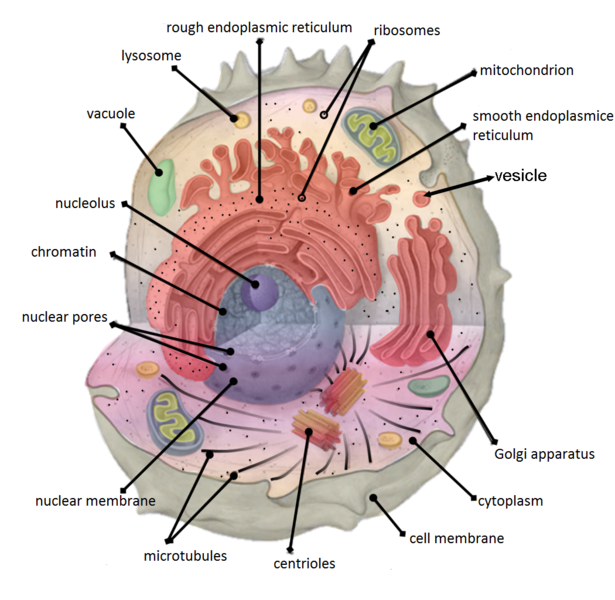 Most cells are naturally transparent, but we can use stains to see the different parts. How We KnowMost cells are microscopic.To study cells and how they work, scientists often grow them as a culture. A cell culture is a growth of a large group of cells in the laboratory.Name two things that cell cultures can be used for.Diagnose infectionsTest new drugsCell researchIn order for cells to stay alive in a culture they need:A sample of the type of cells needed that are healthy and can divide.A culture media that supplies the cells with energy, amino acids, and vitamins.OxygenWarm temperatureRemoval of waste gasThe warm temperature is provided by a machine called an incubator.When looking at a tissue cut from an organ under a microscope, that organ may have several types of cells. Each cell has even smaller structures called organelles.Organelles can be visualized with powerful microscopes like electron microscopes.Common Hazards